Development HackathonIdeation Hackathon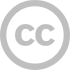 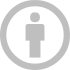 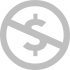 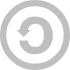 Attribution-NonCommercial-ShareAlike 4.0 InternationalTeam
Prototype quality (40%)Tech quality (40%)User experience (20%)Overall 
evaluationNotes
12345678910Team
Idea disruption (40%)Team (30%)Reality check(30%)Overall 
evaluationNotes
12345678910